 \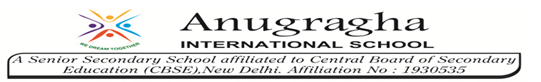 Ref no: 19’/ 12	                                                                                              Date : 03/07/19 Dear   Parents,	 We take pride to introduce Pre-Foundation Courses for NEET-JEE/NTSE/KVPY and all other competitive exams for our grade VI students in association with NEET-IIT Study Circle.This programme is to be held on all Saturdays and periodically tests will be conducted. This would enable each student to face the competitive exams with courage. This comprises of Scholastic Aptitude Test(SAT) and Mental Ability Test(MAT).We are about to avail this facility for our students at free of cost as a trial. The classes start from 6th July onwards. Do encourage your kids to make use of it.                                                                                                                 Regards                                                                                                                                 Principal